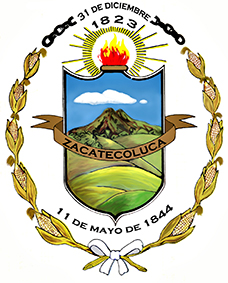 DECRETO N° 05-2019 EL CONCEJO MUNICIPAL DE ZACATECOLUCA, DEPARTAMENTO DE LA PAZ,CONSIDERANDO:Que se ha incrementado el ingreso por desembolso proveniente del Ministerio de Gobernación y Desarrollo Teritorial; y,Que es procedente autorizar la reforma al Presupuesto, por el ingreso adicional. POR TANTO: En uso de las facultades que le confieren los artículos: 203 y 207 inciso cuarto de la Constitución de la República; 1 y 81 del Código Municipal,	DECRETA la siguiente:PRIMERA REFORMA A LA ORDENANZA DE PRESUPUESTO DE INGRESOS Y EGRESOS DEL MUNICIPIO DE ZACATECOLUCA 2019	Art. 1.- Refórmese la «Ordenanza de Presupuesto de Ingresos y Egresos del Municipio de Zacatecoluca 2019», publicado en página 11 del diario «Co Latino», de fecha 24 de enero de 2019; aumentando en cincuenta mil doscientos diecisiete 98/100 dólares de los Estados Unidos de América ($50,217.98); según detalle siguiente: PARTIDA QUE AUMENTA, código presupuestario 22403 De Gobiernos y Organismos $50,217.98; PARTIDA QUE AUMENTA, proyecto «MEJORAMIENTO DE LA SANIDAD AMBIENTAL Y PRODUCTOS AGROPECUARIOS Y FORESTALES» Cifrado y CEP 19688210118010100000, fuente de financiamiento 1/109; Código Presupuestario 54103 productos agropecuarios y forestales por $1,840.80; 54106 productos de cuero y caucho por $1,170.00; 54107 productos químicos por $9,640.80; 54110 combustibles y lubricantes por $301.00; 54111 minerales no metálicos y productos derivados por $30,040.94; 54112 minerales metálicos y productos derivados por $5,018.38; 54118 herramientas, repuestos y accesorios por $505.00; 54399 servicios generales y arrendamientos diversos por $1,680.00; y 55603 comisiones y gastos bancarios por $21.06, que hacen un total de $50,217.98.Quedando el Presupuesto de Ingresos y Egresos de Municipio de Zacatecoluca 2019, con un monto de $9,645,801.63.Art. 2.- El presente decreto entrará en vigencia ocho días después de su publicación en el Diario Oficial.Dado en la sala de sesiones del Concejo Municipal de Zacatecoluca, a los once días del mes de septiembre de dos mil diecinueve.FRANCISCO SALVADOR HIREZI MORATAYAAlcalde Municipal  VILMA JEANNETTE HENRÍQUEZ ORANTES                     JOSÉ DENIS CÓRDOVA ELIZONDO                         Síndico Municipal                                                           Primer Regidor Propietario    ZORINA ESTHER MASFERRER ESCOBAR                         SANTOS PORTILLO GONZÁLEZ               Segunda Regidora Propietaria                                                 Tercer Regidor Propietario       EVER STANLEY HENRÍQUEZ CRUZ                       MERCEDES HENRÍQUEZ DE RODRÍGUEZ                   Cuarto Regidor Propietario                                               Quinta Regidora Propietaria       CARLOS ARTURO ARAUJO GÓMEZ                            ELMER ARTURO RUBIO ORANTES                    Sexto Regidor Propietario                                               Séptimo Regidor Propietario  HÉCTOR ARNOLDO CRUZ RODRÍGUEZ                       MANUEL ANTONIO CHORRO GUEVARA             Octavo Regidor Propietario                                                   Noveno Regidor PropietarioMARITZA ELIZABETH VÁSQUEZ DE AYALA                      JUAN CARLOS MARTÍNEZ RODAS                                                                                                                                                         Decima Regidora Propietaria                                                       Secretario Municipal